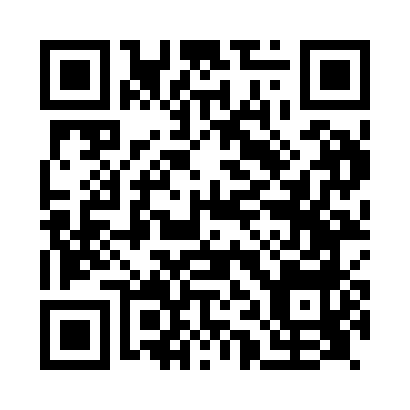 Prayer times for A' Ghlas-bheinn, UKMon 1 Apr 2024 - Tue 30 Apr 2024High Latitude Method: Angle Based RulePrayer Calculation Method: Islamic Society of North AmericaAsar Calculation Method: HanafiPrayer times provided by https://www.salahtimes.comDateDayFajrSunriseDhuhrAsrMaghribIsha1Mon4:466:461:235:468:0210:022Tue4:436:431:235:488:0410:053Wed4:396:401:235:508:0710:084Thu4:356:371:225:518:0910:115Fri4:316:341:225:538:1110:146Sat4:286:311:225:558:1310:187Sun4:246:281:215:568:1610:218Mon4:206:261:215:588:1810:249Tue4:166:231:216:008:2010:2810Wed4:126:201:216:018:2210:3111Thu4:086:171:206:038:2510:3512Fri4:046:141:206:048:2710:3913Sat4:006:121:206:068:2910:4214Sun3:556:091:206:078:3210:4615Mon3:516:061:196:098:3410:5016Tue3:476:031:196:108:3610:5417Wed3:426:001:196:128:3910:5818Thu3:385:581:196:138:4111:0019Fri3:375:551:186:158:4311:0120Sat3:365:521:186:168:4511:0221Sun3:345:501:186:188:4811:0322Mon3:335:471:186:198:5011:0423Tue3:315:441:186:218:5211:0524Wed3:305:421:176:228:5511:0625Thu3:285:391:176:248:5711:0726Fri3:275:361:176:258:5911:0827Sat3:265:341:176:279:0211:1028Sun3:245:311:176:289:0411:1129Mon3:235:291:176:299:0611:1230Tue3:225:261:176:319:0811:13